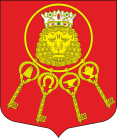 Внутригородское муниципальное образование Санкт-Петербурга муниципальный округ Владимирский округМЕСТНАЯ АДМИНИСТРАЦИЯ(МА МО МО Владимирский округ)Правды ул., д. 12, Санкт-Петербург, 191119, т/ф +7(812)713-27-88,+7(812)710-89-41, e-mail:  sovetvo@mail.ruсайт:владимирскийокруг.рф,  ИНН 7840328382  КПП 784001001 ОКТМО  40913000   ОГРН  1057813015149ПОСТАНОВЛЕНИЕ16.03.2021								                               № 02-03/105         В соответствии со ст. 179.3 Бюджетного Кодекса Российской Федерации, Положением о бюджетном процессе в муниципальном образовании муниципальный округ Владимирский округ, принятом Решением МС МО МО Владимирский округ  от 24.04.2013 № 24 (в редакции Решения МС МО МО Владимирский округ 
от 16.03.2016 № 9), Постановлением МА МО МО Владимирский округ от 04.08.2017 
№ 02-03/345 «Об утверждении Положения «О порядке разработки, принятия            и исполнения ведомственных целевых программ внутригородского муниципального образования Санкт-Петербурга муниципальный округ Владимирский округ» ПОСТАНОВЛЯЮ:	1. Внести изменения и дополнения в Приложение № 5 к Постановлению от 28.08.2020 № 02-03/224-1 «Об утверждении ведомственных целевых программ  на 2021 год». Изложить ведомственную целевую программу «Участие                        в установленном порядке в мероприятиях по профилактике незаконного потребления наркотических средств и психотропных веществ, новых потенциально опасных психоактивных веществ, наркомании на территории муниципального образования. Участие в реализации мероприятий по охране здоровья граждан         от воздействия окружающего табачного дыма и последствий потребления табака     на территории муниципального образования» в редакции в соответствии                     с Приложением № 1 к настоящему Постановлению.		2. Внести изменения и дополнения в Приложение № 6 к Постановлению от 28.08.2020 № 02-03/224-1 «Об утверждении ведомственных целевых программ   на 2021 год». Изложить ведомственную целевую программу «Участие в создании условий для реализации мер, направленных на укрепление межнационального           и межконфессионального согласия, сохранение и развитие языков и культуры народов Российской Федерации, проживающих на территории муниципального образования, социальную и культурную адаптацию мигрантов, профилактику межнациональных (межэтнических) конфликтов» в редакции в соответствии              с Приложением № 2 к настоящему Постановлению.                     3. Настоящее Постановление вступает в силу с момента опубликования (обнародования).                     4. Контроль  над  выполнением  настоящего  постановления   возложить на заместителя Главы Местной Администрации О.А. Маркалёву. Глава Местной Администрации 	                                              		П.Г. НебензяО внесении изменений в ведомственные целевые программы на 2021 год